JOYAS DE EUROPA CENTRAL - 2023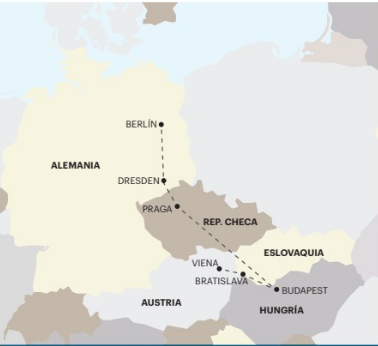 9 días de viajeSALIDAS:2023:Mayo: 4 y 18 Junio: 1, 15 e 29 Julio: 13 Agosto: 10 y 24Septiembre: 7 y 21 Octubre: 5 y 27Diciembre: 282024:Enero: 19 Febrero: 16Marzo: 22**importante: Fechas, itinerarios y precios pueden cambiar sin aviso previo.Para información actualizada, por favor consultar a www.americas-abreu.com ITINERARIODÍA 1 - LLEGADA A BERLÍNLlegada al aeropuerto. Recepción y traslado al hotel (la mayoría de los hoteles en Europa solo aceptan la entrada después de las 2 pm). Tiempo libre.DÍA 2 - BERLÍNVisita panorámica de Berlín. Tarde libre. Consulte los tours opcionales del día. DÍA 3 – BERLÍN > DRESDE > PRAHAViaje a Dresde, capital de la región de Sajonia. Tiempo libre. Continuación del viaje a la República Checa. Llegada a Praha y tiempo libre.DÍA 4 - PRAHARecorrido a pie pasando por la Iglesia del Niño Jesús de Praga (entrada) y cruzando el famoso Puente Carlos IV sobre el río Vltava. Continuación hasta la Plaza Vieja, donde se encuentra el famoso Reloj Astronómico. Tarde y noche libres. Consulte los tours opcionales del día.DÍA 5 – PRAHA > BUDAPEST Continuación del viaje hacia Hungría. Por la tarde llegada a Budapest, la “Perla del Danubio.” Tiempo libre. Consulte las excursiones opcionales del día.DÍA 6 – BUDAPESTPor la mañana, visita de la ciudad, destacando la Plaza de los Héroes, el Parlamento, el Puente de las Cadenas y el Palacio Real. Recorrido a pie por el Barrio del Castillo hasta el Bastión de los Pescadores. Tarde y noche libres. Consulte los tours opcionales del día.DÍA 7 – BUDAPEST > LAGO BALATON > BRATISLAVA > VIENAViaje hacia al Lago Balaton, el más grande de Europa central. Breve parada. Continuación a Bratislava, Eslovaquia. Almuerzo (incluido) y tiempo libre. Entrada en Austria y llegada a Viena por la tarde. Tiempo libre.DÍA 8 – VIENASalida para visita panorámica de la capital más musical de Europa, donde destacamos la Ópera, el Parlamento, el Ayuntamiento y la Iglesia Votiva. Parada en el Palacio de Belvedere para admirar sus hermosos jardines. Breve recorrido a pie por el centro historico. Tarde y noche libres. Consulte los tours opcionales del día.DÍA 9 - SALIDA DE VIENALos servicios del hotel terminan con el desayuno (la habitación puede seguir ocupada hasta las 10 o 12 horas, según las normas de cada hotel). Tiempo libre hasta la hora del traslado al aeropuerto. Feliz viaje de regreso.servicios incluidos:8 desayunos y 1 almuerzo;Circuito en autobús de turismo;Traslados de llegada y de salida;Estadía en habitaciones dobles en los hoteles mencionados;Tasas hoteleras y de servicio;Servicio de maleteros en la salida de los hoteles (1 maleta por persona);Acompañamiento durante todo el viaje por un guía Abreu bilingüe (español y portugués);Visitas de Ciudad (incluidas) con Guía Local: Berlín, Praha, Budapest y Viena;Otras Ciudades y Locales comentados por nuestro Guía: Dresde, Lago Balaton y Bratislava;Entradas en museos y monumentos de acuerdo con el itinerario: Jardines del Palacio de Belvedere, Iglesia del Niño Jesús de Praga;NOTA: En la comida, las bebidas no están incluidas.Servicios excluidos:Todos aquellos servicios que no se encuentren debidamente especificados en los “SERVICIOS INCLUIDOS”. TABLA DE PRECIOS:Precios por persona en USD - PARTE TERRESTRE: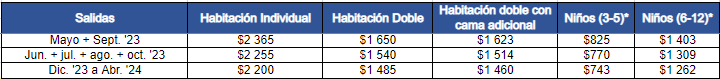 NUESTROS HOTELES PREVISTOS O SIMILARES:BERLÍNPark Inn by Radisson Berlin Alexanderplatz ★★★★PRAHA Clarion Congress Prague★★★★BUDAPESTMercure Castle Hill ★★★★VIENAAustria Trend Hotel Ananas ★★★★NOTA IMPORTANTE:En salidas que coincidan con ferias o otros eventos especiales, la estadía podrá ser en otros hoteles y/o ciudades distintas de las indicadas en el itinerario.EXCURSIONES OPCIONALES 2023/2401 – Tarde Vienesa: Apartamentos Reales de Sissi, Casas de Hundertwasser y Playas del Danubio – 50€ Visita guiada a los aposentos reales de la carismática emperatriz Sissi, icono universal de la belleza y elegancia del Imperio de los Habsburgo. Luego parada para ver los coloridos edificios del arquitecto Hundertwasser (visita exterior). Finalmente, cruzaremos el río Danubio con una vista panorámica de sus playas y canales. 02 – Noche de Viena: Concierto de Strauss y Mozart – 55€ En el hermoso entorno palaciego de la nobleza vienesa, asista a un concierto con valses donde disfrutará de algunas de las composiciones más aclamadas de Johann Strauss y de lo genio Wolfgang Amadeus Mozart. Una bebida incluida. 03 – Iluminaciones de Budapest – 30€ Visita panorámica nocturna de la ciudad de Budapest, la perla del Danubio. 04 – Crucero en el Danubio – 65€ Passeo en barco con guía. Almuerzo incluido. 05 – Praha a Noche – 70€ Espectaculo de Teatro Negro y en seguida cena en restaurante. 06 – Visita Guiada: Tesoros de Praha – 50€ Loreto, Palacio Real, Basilica de San Jorge, Callejón del Oro y Jardines Wallenstein. 07 – Berlín Nocturno – 30€ Paseo panorámico nocturno por la ciudad, con destaque para los tradicionales patios judíos y la moderna Plaza Sony. 11 – Visita Guiada: Potsdam – 50€ Visita a la ciudad palaciega de Potsdam donde tuvieron lugar las famosas Conferencias de Potsdam entre los líderes mundiales Stalin, Churchill y Roosevelt. Pasaje en el famoso puente del intercambio de espías, ubicado junto al lago Wannsee. Tiempo libre para almorzar en el Barrio Holandés, el hermoso centro histórico de esta ciudad. Visite uno de los Palacios, así como los jardines de Sanssouci, la gran creación y obra maestra de Federico "El Grande" de Prusia. NOTAS:- Abreu se reserva el derecho de ajustar los valores de estos tours cuando exista un incremento en el costo de losboletos y/u otros que lo justifiquen;- Su Guía estará a Su disposición para cualquier información sobre estas excursiones e indicará previamente los horarios de las mismas.- Para que los paseos puedan realizarse con la eficiencia que Ud. por cierto deseará, solicitamos que haga sus reservas con la antelación aconsejada.- Estas excursiones solo podrán tener lugar con un mínimo de pasajeros, variable según el paseo.